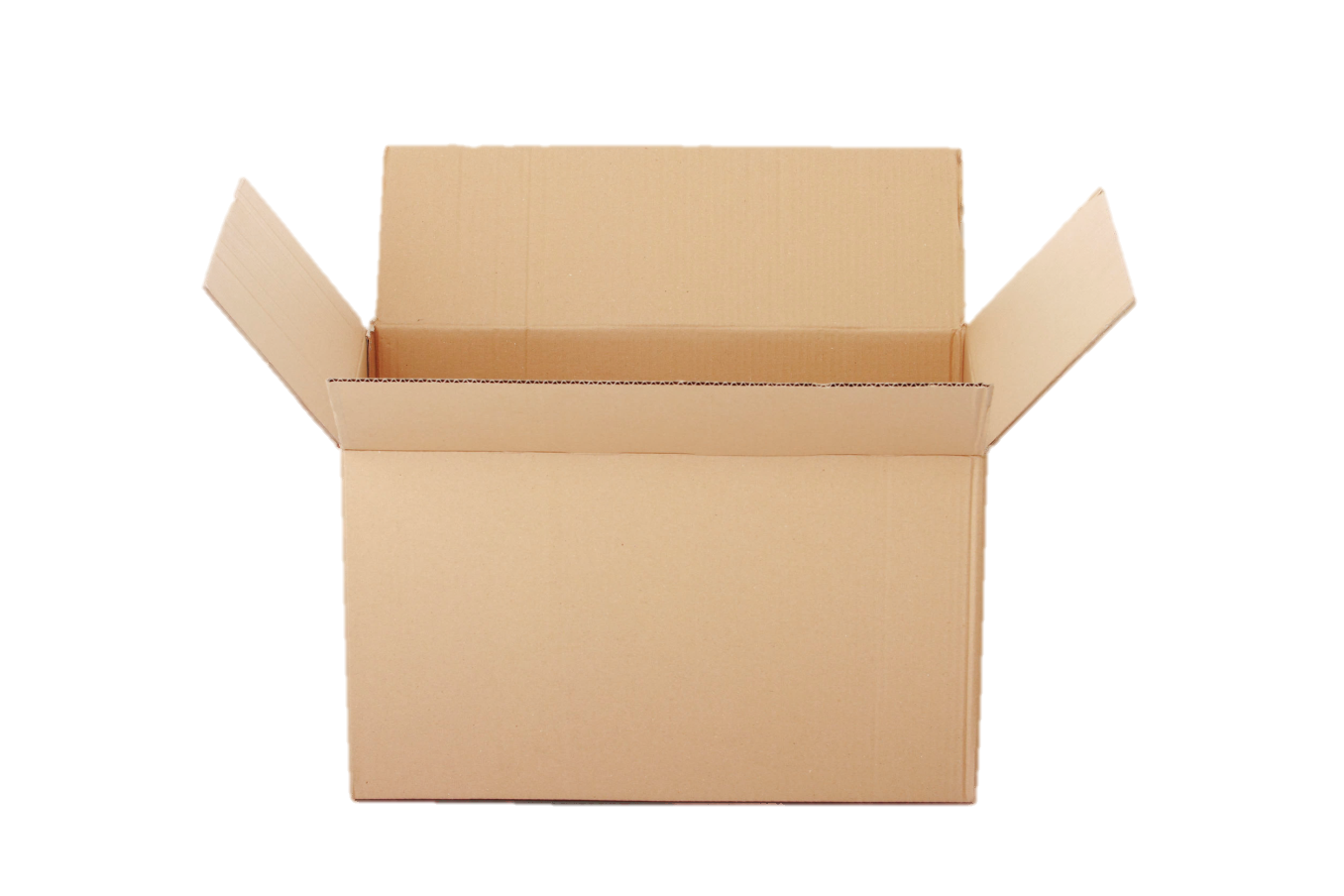 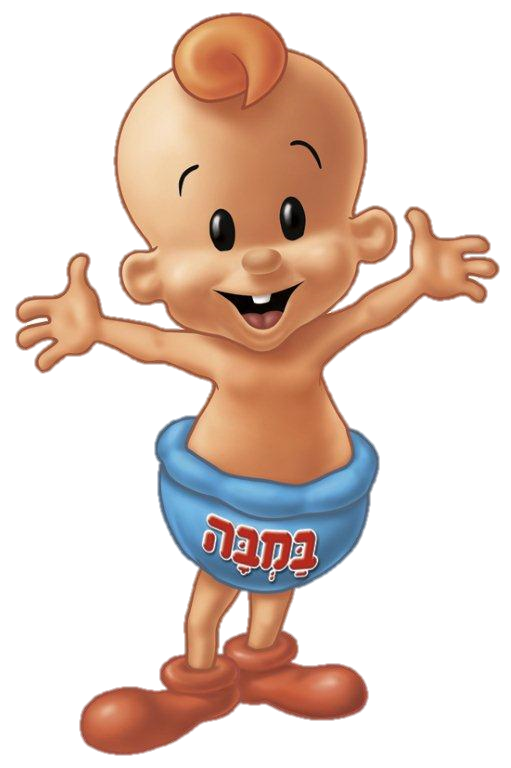 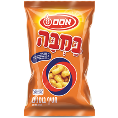 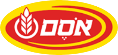 מפעל הבמבה **החדש** בקרית גת הסעות לתפקידי יצור: אשדוד, אשקלון, קרית מלאכי, קרית גת ,ראשל"צ, רמלה, לודשעות משמרות:
בוקר- 06:10 - 15:20; צהריים- 15:15- 23:45 ; לילה-  23:30- 06:20חשמלאי/ת מוסמך/ת למפעל הבמבה – 2024התפקיד כולל:
אחריות מלאה ותחזוקה יעילה בתחום החשמל של מכונות אריזה ויצור 
ביצוע  אחזקת חשמל מתוכננת ולא מתוכננת 
מתן מענה מהיר לצרכי רצפת הייצורדרישות התפקיד:חשמלאי מוסמך (רישיון בתוקף)- חובההנדסאי/ת חשמל- יתרוןשנתיים ניסיון באוטומציה ובקרה ממפעל תעשייתי ידע בקריאת תכניות חשמל ידע טכני והבנה טכנית במערכות מורכבות  ומכונות עבודה ב-2 משמרות משמרת בוקר:    6:00 -15:00 משמרת ערב: (125%)    15:00- 23:45 +שעות נוספות  +שישי לפי צורך +קריאות לפי צורך נדרשת יכולת הגעה עצמאית למפעלמלגזן/נית למפעל במבה דרוש/ה – 1661- אפשרי לגייס ישירות לקרית גתהתפקיד כולל:נהיגה במלגזה – העמסת משטחים באמצעות המלגזהביצוע עבודת מחסן- קליטה מספק וסידור במחסן באיתור המוגדרדרישות
- רישיון מלגזה
- ניסיון בעבודת מחסן ממוחשב – חובה!
- ידע קריאה באנגלית
- העבודה ב-3 משמרות: בוקר - 06:20 - 15:26, ערב- 15:26- 23:45, לילה -  23:45- 06:20 
הטבות: קרן השתלמות אחרי שנההשכר בסיס 5650 ₪  יכול להגיע ל 8000 + ואולי גם יותר עם המשמרות1661מלגזן/ית8-9Kמלגזן/ית3 משמרות, ניסיון במערכות מחשב2024חשמלאי/ת מוסמך/ת8-9K בסיסחשמלאי/ת מוסמך2 משמרות: בוקר וערב, ניידות